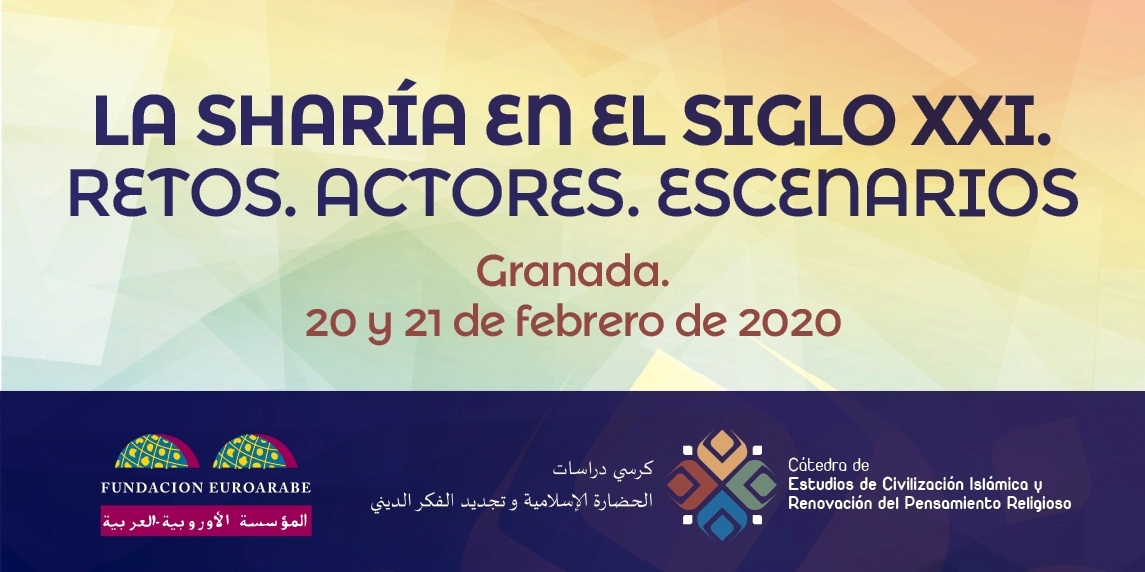 استمارة طلب التسجيلالإسم الشخصي والعائلي:......................................................عنوان البريد الإلكتروني:......................................................المهنة:...........................................................................إذا كنت طالب او طالبة حدّد التخصص:.......................................-------------------------------------------------------------------------التسجيل مفتوح إلى غاية 18 من فبراير/شباط 2020رسوم التسجيل: 10 يورو.لغات العمل الرسمية: سيُعقد المؤتمر باللّغتين العربية و الإسبانية مع الترجمة الفورية من و إلى اللّغتين.املأ نموذج التسجيل المُرفق بهذه الصفحة وقدّمه بالمؤسسة الأوروبية العربية أو أرسله عبر البريد الإلكتروني إلى: cursos@fundea.org وانتظرالجواب بقبول تسجيلك.الدفع: بعد أن تؤكّد المؤسسة الأوروعربية قبول تسجيلك، يتوجّب إيذاع 10 يورو في حساب المؤسسة الأوربية العربية رقم ES48 3183 1800 1910 0472 0023 (ARQUIA)، مع تحديد الإسم و أنّها لمؤتمر الشريعة.  وبعد إيذاع المبلغ، أرسل إيصال الدفع إلى عنوان البريد الإلكتروني نفسه: projectos3@fundea.orgهام: لاتدفع قبل ان يؤكّد لك القبول من طرف المؤسسة.للمزيد من المعلومات عن المؤتمر تصفّح:  https://www.fundea.org/arحماية البيانات الشخصية: وفقًا للوائح الحالية المتعلّقة بحماية البيانات الشخصية ،القانون الأساسي (الاتحاد الأوروبي) 2016/679 المؤرخ في 27 أبريل 2016 (GDPR) والقانون العضوي الإسباني لحماية البيانات الشخصية (15/1999) المؤرخ ب13 ديسمبر (LOPD) ، نعلمك أنّه سيتم التعامل مع البيانات الشخصية وعنوان البريد الإلكتروني ، التي يتم الحصول علبها من الطرف المعني أو من مصادر عامة ، تحت مسؤولية المؤسسة الأوروبية العربية وستسخدم لإرسال رسائل حول منتجاتنا وخدماتنا  كما سيتم الإحتفاظ بها مادامت هناك مصلحة متبادلة. كما نبلغكم أنه بإمكانكم ممارسة حق الوصول إلى بياناتكم وتصحيحها أوحذفها، ولممارسة حقكم ل في الحدّ من تداولها يرجى التوجّه إلى مقرّ المؤسسة بشارع سان خيرونيمو رقم 27ـ غرناطة (Calle San Jerónimo، 27 - 18001 Granada  أو إرسال بريد إلكتروني إلى:  info@fundea.org .أمّا إذا اعتبرت أنّ البيانات تستعمل بطريقة لا تتوافق مع القوانين السارية فيمكنك تقديم شكوى لإدارة المراقبة بالموقع الالكتروني التالي:( agpd.es)